Использование гимнастических палок для развития пространственного гнозиса у детей со зрительной депривацией.Якунина Марина ВасильевнаУчитель АФК Физическая культура - сфера социальной деятельности, направленная на сохранение и укрепление здоровья, развитие психофизических способностей человека в процессе осознанной двигательной активности. Цель физической культуры – всестороннее развитие физических сил личности.Основными задачами  по физической культуре являются:               - охрана и укрепление здоровья детей;- формирование жизненно необходимых двигательных умений и навыков ребенка в соответствии с его индивидуальными особенностями, развитие физических качеств;              - создание условий для реализации потребности детей в двигательной                активности;              - воспитание потребности в здоровом образе жизни;              - обеспечение физического и психического благополучия;              - социальная адаптация путем физического воспитания.Возрастная периодизация формирования двигательных функций сохраняется, но учитывая особенности детей с нарушениями зрения, растягивается во времени. Нарушения зрения ограничивают движения детей в первые годы жизни, по сравнению со зрячими сверстниками. Они  испытывают страх передвижения в незнакомом пространстве, что приводит к скованности движений и малоподвижности , и как следствие снижение различных показателей физического развития (антропометрических данных, функциональной деятельности систем и органов , объема и качества двигательных умений , физических качеств)За время работы в дошкольном коррекционном учреждении для слепых и слабовидящих детей были замечены следующие  особенности физического развития:       -  меньшая подвижность,       - нечеткость координации движений,      - снижение темпа выполнения движений,       - уменьшение ловкости,       - нарушение ритмичности,       - появление неточности движений,       - трудности при ориентировке в пространстве,      - трудности при выполнении движений на равновесие.Первое с чем можно столкнутся в работе ,  это с ориентировкой  тела и частей тела ребенка в пространстве , определение сторон (право, лево, вверх, вниз, вперед, назад), расположение предмета относительно самого ребенка. Необходимо закрепить представления об относительности пространственных отношений в ситуации смены положения тела самого ребенка , точка отчета для ориентировки в окружающем пространстве. Для умения ориентироваться мною был составлен комплекс упражнений с гимнастической палкой.I. И.п.- О.с. г.п. перед собой на полу, хват обеими руками.1- правая рука в сторону с г.п.2- по команде «на право» сделать поворот на 90 ˚3.4-  вернутся в и.п.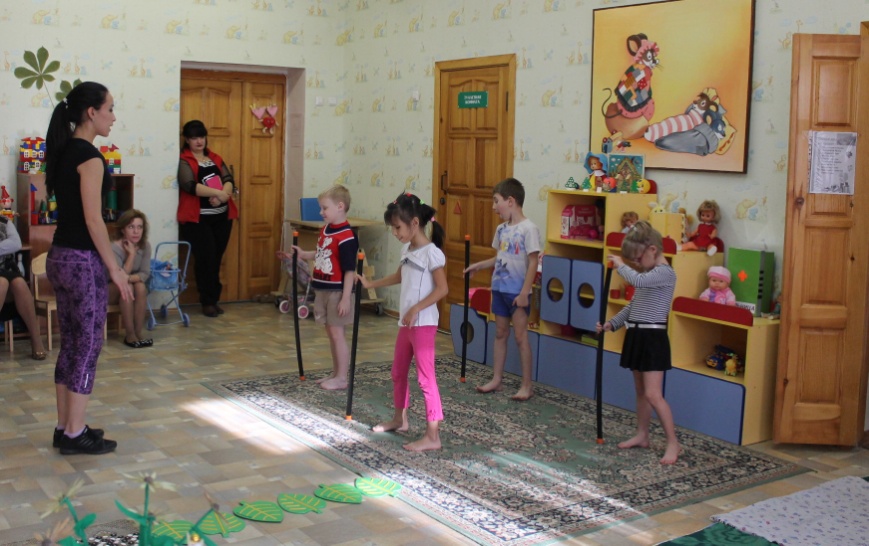              II. И.п.- О.с. г.п. перед собой на полу, хват обеими руками.             1- левая рука в сторону с г.п.             2- по команде «на лево» сделать поворот  на 90˚     3,4- вернутся в и.п.              III. И.п.- О.с. г.п. перед собой на полу, хват обеими руками.     1,5-Наклон головы в право, с касание уха плеча      2,6-И.п.     3,7-То же в другую сторону.             4,8-И.п.             IV. И.п.- О.с. г.п.  перед собой на полу, хват обеими  руками.     1,3,5,7- одновременное поднимаем плечи вверх     2,4,5,9- и.п.              V. И.п.- О.с. г.п. в левой руке.     1-3- круговые движение             в плечевом суставе правой руки (вперед)     4- переложить г.п. в другую руку.     5-левая рука в сторону.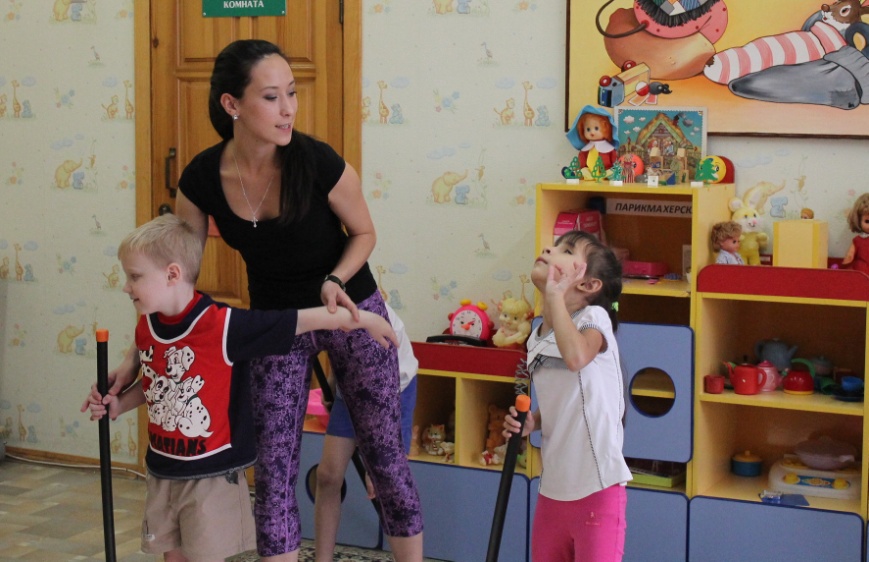      Правая рука держит г.п.     6-8- круговые движение     в плечевом суставе левой руки        (вперед).   VI. И.п.- широкая стойка, г.п. перед собой одним концом на полу,                     хват двумя руками   1-4- пошагать руками по г.п. руками вниз   5-8- вверх.           VII. И.п.- широкая стойка руки вдоль тела , г.п. на полу перед                                                 собой            1,3,5,7- наклон туловища в право, руки скользят по телу           2,4,6,8- то же в левую сторону.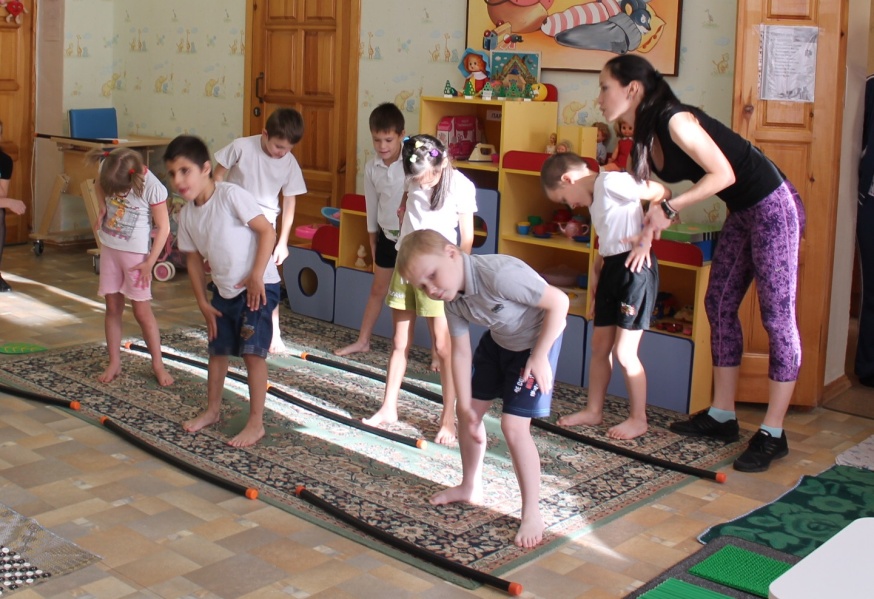    VIII. И.п.- о.с. г.п.перед собой на полу   1,3,5,7-присед с касание г.п.   2,4,6,8-и.п.           VII.- И.п.- О.с. гимнастическая палка (Г.п.)  перед собой на полу,                 хват обеими руками.   1-8- прыжки на двух ногах.           VIII- И.п.- О.с. хват обеими руками, г.п. расположена вертикально   1,3- руки вверх, встать на носки (вдох)   2,4- и.п. (выдох).И.п. - исходное положение;О.с. - основная стойка;Г.п. - гимнастическая палка.В дошкольном учреждение количество упражнений на занятие должно соответствовать возрасту занимающихся. Так же следует  знать что подъемы двигательной активности наиболее выражены в первой половине дня : с 9 до 12  часов, во второй половине дня : с 16 до 18 часов , т.е. в соответствие с суточными биологическими ритмами.  И в заключение, хочется добавить, что для успешной познавательной деятельности  детей с нарушением зрения во многом определяется соблюдением учителем следующих организационных моментов: рациональное освещение рабочей зоны, подбор и своевременное использование приемов профилактики зрительного, мышечного, умственного утомления, соблюдение требований к инвентарю и рациональное размещение объектов для восприятия им ребенка с нарушением зрения.